*Wajib diisi*Wajib diisi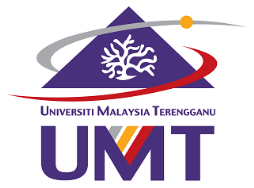 BORANG INVENTORI BUANGAN TERJADUAL (BT) DI UNIT KERJA[MAKMAL / BENGKEL / HATCHERI / PEJABAT]UNIVERSITI MALAYSIA TERENGGANUNama Pusat Tanggungjawab:__________________________________________SWKETERANGAN BT:Unit Kerja:__________________________________________SWKETERANGAN BT:Nama Pegawai / Pelajar:__________________________________________SWKETERANGAN BT:No. Staf / No. Matrik:__________________________________________SWKETERANGAN BT:No. Telefon Bimbit/Pejabat:__________________________________________SWKETERANGAN BT:*Tarikh*Punca Aktiviti [Pengajaran/Penyelidikan/ Perkhidmatan / Umum]*Nama Buangan Terjadual (BT)KuantitiKuantiti*Tarikh Hantar ke Stor PTJ*Tindakan Penyelaras BT PTJ*Tindakan Penyelaras BT PTJ*Tarikh*Punca Aktiviti [Pengajaran/Penyelidikan/ Perkhidmatan / Umum]*Nama Buangan Terjadual (BT)*Botol/Bekas/Unit*Liter/Kg*Tarikh Hantar ke Stor PTJPengesahanPenghantaran & CapTarikh Pelupusan Bulanan / SukuanJUMLAHJUMLAHCECAIRJUMLAHJUMLAHPEPEJAL*TarikhPunca Aktiviti *Pengajaran / Penyelidikan / Perkhidmatan / Umum)*Nama Buangan Terjadual (BT)KuantitiKuantiti*Tarikh Hantar ke Stor PTJ*Tindakan Penyelaran BT*Tindakan Penyelaran BT*TarikhPunca Aktiviti *Pengajaran / Penyelidikan / Perkhidmatan / Umum)*Nama Buangan Terjadual (BT)*Botol/Bekas/Unit*Liter/Kg*Tarikh Hantar ke Stor PTJPengesahanPenghantaran & CapTarikh Pelupusan Sukuan/BulananJumlah yang dibawa dari muka surat sebelum iniJumlah yang dibawa dari muka surat sebelum iniJumlah yang dibawa dari muka surat sebelum iniJUMLAHJUMLAHCECAIRJUMLAHJUMLAHPEPEJAL